جدول المحتــويات:مــقدمة	 مكافآت النشر العلمي	 مكافآت أعضاء هيئة التدريس للنشر العلمي	 مكافآت النشر العلمي للمبتعثين.	 إجراءات التقديم على مكافآت النشر العلمي	 آلية صرف مكافآت النشر	 تعويض رسوم النشر	 برنامج دعم الأبحاث العلمية	 مــقدمة:يتبوَّأ البحث العلمي مكانة مرموقة في بناء المعرفة ونشرها، وهو ما استشعرته الجامعة ركنًا أساسيًا في تطوير العملية التعليمية والبحثية، وبناء مجتمع المعرفة وإثراء حقول العلوم المختلفة والإسهام في رفد المجتمع بطاقات مبدعة ومنتجة. وانطلاقا من هذه الرؤية واستنادا إلى اللائحة الموحدة للبحث العلمي في الجامعات، توجهت وكالة الجامعة للدراسات العليا والبحث العلمي لإنشاء بيئة تحفيزية لأعضاء هيئة التدريس وطلاب وطالبات الدراسات العليا وذلك من خلال طرح برامج تدعم البحث العلمي وتقدم محفزات للنشر العلمي والذي تأمل أن تسهم في النهوض بالبحث العلمي في المملكة.وتهدف برامج محفزات البحث العلمي في الجامعة إلى تطوير البحث العلمي والارتقاء بمستواه ورفع مخرجاته وتعظيم العائد منه وتحقيق التميز في تخصصات الجامعة على المستوى العلمي، وبما يرتقي بمستوى الجامعة السعودية الإلكترونية محليًا وعالمياً، ويأتي ذلك من خلال إذكاء روح التنافس بين الباحثين لتجويد الأداء وتقديم الأفضل وصولا إلى الهدف المنشود الذي من أجله تمنح الجوائز.ويسرنا في عمادة البحث العلمي تقديم هذا الدليل الذي يعرف ويوضح بآليات التقديم على محفزات البحث العلمي في الجامعة السعودية الإلكترونية.مكافآت النشر العلميمكافآت أعضاء هيئة التدريس للنشر العلمي.مكافآت النشر العلمي للمبتعثين من منسوبي الجامعة مكافآت أعضاء هيئة التدريس للنشر العلمي:         مكافأة مالية ومعنوية تمنحها الجامعة لأعضاء هيئة التدريس الباحثين تشجيعا لهم على جهودهم البحثية المنشورة في أوعية النشر المتميزة المحلية والعالمية والتي تثري الجوانب العلمية والمعرفية وتخدم المجتمع.الرؤيةإنتاج علمي ثَرِي ونشر متميز.الرسالةتقديم نتاج علمي في مجالات المعرفة الانسانية ونشره في أوعية متميزة للارتقاء بمخرجات الإنتاج العلمي لأعضاء هيئة التدريس في مجالات المعرفة الإنسانية وتحقيق تطلعات المجتمع وأهدافه.الأهدافتأصيل البحث العلمي لدى أعضاء هيئة التدريس.دعم الباحثين في الجامعة معنوياً ومادياً.تكريم المبدعين من أعضاء هيئة التدريس.الرقي بمستوى البحث العلمي.تشجيع النشر العلمي المتميز في المجلات المحلية والعالمية.المستهدفونأعضاء هيئة التدريس والباحثون في الجامعة السعودية الإلكترونية.المكافأة المالية:تمنح هذه المكافأة للبحوث المنشورة في مجلة ضمن قائمة الدوريات المصنفة في قاعدة بيانات المعلومات (Clarivate Analytics ) والحاصلة على التقييم Q1، Q2، Q3، Q4وكذلك للأبحاث المنشورة في مجلة علمية محكمة ومصنفة ضمن قاعدة بيانات Scopus والحاصلة على تقييم Q 1، Q2، أو في مجلة علمية محكمة وطنية.مكافآت النشر العـــلمي للمبتعثين من منسوبي الجامعة مكافأة مالية ومعنوية تمنحها الجامعة لمنسوبيها من المبتعثين الباحثين تشجيعا لهم على نشرهم الأبحاث في أوعية النشر المتميز المحلية والعالمية والتي تثري الجوانب العلمية والمعرفية وتخدم المجتمع.الرؤيةإنتاج علمي ثَرِي ونشر متميز.الرسالةتقديم نتاج علمي في مجالات المعرفة الانسانية ونشره في أوعية متميزة للارتقاء بمخرجات الإنتاج العلمي للمبتعثين في كل المجالات العلمية وتحقيق تطلعات المجتمع وأهدافه.الأهداف:تهيئة المبتعثين للنشر والبحث العلمي دعم الباحثين المبتعثين من منسوبي الجامعة معنويا وماديا.تكريم المبدعين من المبتعثين من منسوبي الجامعة.الرقي بمستوى البحث العلمي تشجيع النشر العلمي المتميز في المجلات المحلية والعالمية.المستهدفونالمبتعثين من منسوبي الجامعة في الجامعة السعودية الإلكترونية.المكافأة المالية:مكافآت النشر العلمي للمبتعثين من منسوبي الجامعة السعودية الإلكترونية، وتصرف بغض النظر عن ترتيب الباحث، على أن تكون مكافأتين كحد أعلى خلال العام المالي الواحد، وتمنح هذه المكافأة للأبحاث التالية:الأبحاث المنشورة في مجلة علمية محكمة ومصنفة ضمن قاعدة بيانات Clarivate Analytics والحاصلة على تقييم Q1، Q2 ، Q3 ، Q4الأبحاث المنشورة في مجلة علمية محكمة وطنية للمبتعثين داخلياً فقط، وفي تخصصات العلوم الشرعية وعلوم اللغة العربية.إجراءات التقديم على مكافآت النشر العلمي يتقدم طالب مكافأة النشر بالطلب عن طريق البوابة الالكترونية لعمادة البحث العلمي  (rtms.seu.edu.sa)     شروط طلب مكافأة النشر:أن يكون المتقدم من أعضاء هيئة التدريس في الجامعة.ان يتم تعبئة الطلب الخاص بمكافأة النشر عن طريق أيقونة (طلب مكافأة نشر). أن يشير الباحث في الورقة العلمية المنشورة إلى انتمائه (Affiliation) للجامعة السعودية الإلكترونية فقط .أن يتم التقديم للمكافآت خلال الموعد المعلن عنه في كل فصل دراسي.يشترط أن يكون البحث منشورا في مجلات محكمة ذات تصنيف عالمي وضمن قواعد بيانات (ISI)أو معتمدة في الجامعات السعودية.ألا يتجاوز عمر البحث عامين من تاريخ النشر.ألا يكون البحث مدعوما من الجامعة السعودية الإلكترونية 8 . في حال أن البحث مشترك لأكثر من عضو هيئة تدريس في الجامعة ، يجب أن يرفع من الباحث المتقدم في الترتيب  : ( يرفع من الباحث الأول  ، في حال لم يكن عضو هيئة التدريس من الجامعة يرفع من الباحث الثاني .. الثالث  .. الرابع ) وهكذا .أن يكون الباحث مسجل في (Google Scholar) آلية صرف مكافآت النشر يتم صرف مكافات النشر حسب الجدول التالي:تعويض رسوم النشرتقوم العمادة بدعم نشر الأبحاث المميزة وذلك بالتعويض عن رسوم النشر (ان وجدت) حسب الشروط التالية:أن يكون البحث منشوراً في قواعد بيانات ISI والحاصلة على التصنيف الرباعي (يرجى مراجعه دليل تقييم المجلات العلمية)أن يكون هناك انتماء للجامعة السعودية الإلكترونية. ألا يزيد عمر البحث عن سنة واحدة من تاريخ النشر. ألا يكون البحث قد حصل على دعم مسبق. الحد الأعلى للتعويض حسب الجدول المرفق لألية صرف رسوم تعويض النشر.ويمكن التقدم بالطلب عبر موقع العمادة الالكتروني وارفاق الفواتير الخاصة بالنشر. آلية صرف تعويض رسوم النشر  تعويض رسوم النشر تكون للباحث الأول أو المراسل (Corresponding Author) فقط من منسوبي الجامعة السعودية الإلكترونية، على أن تكون مكافأتين فقط للمراسل (Corresponding Author) كحد أعلى خلال العام المالي الواحد، ولمجلس الجامعة الاستثناء من ذلك أومن يفوضه ، وتصرف كالتالي برنامج دعم الأبحاث العلمية•	برنامج دعم الأبحاث•	برنامج دعم المجموعات البحثية برنامج دعم الأبحاثيهدف البرنامج إلى تشجيع أعضاء هيئة التدريس في الجامعة السعودية الإلكترونية على الانخراط في البحث العلمي، والاستفادة من قدراتهم البحثية، وهو ما تهدف إليه عمادة البحث العلمي من توفير دعم ومساندة لأعضاء هيئة التدريس والطلبة في الجامعة وإيجاد قناة دعم أولى لهم.الرؤيةقناة دعم أولى لأبحاث أعضاء هيئة التدريس في الجامعة.الرسالةدعم أبحاث أعضاء هيئة التدريس بهدف أداء مهامهم البحثية المتميزة.الأهدافتوفير بيئة بحثية جاذبة لأعضاء هيئة التدريس. بث روح المنافسة بين أعضاء هيئة التدريس نحو التميز البحثي.مساعدة أعضاء هيئة التدريس لتوفير احتياجاتهم البحثية.تشجيع الباحثين على النشر بأوعية البحث المرموقة.تعزيز دور الجامعة السعودية الإلكترونية البحثي.يتقدم طالب دعم الأبحاث بالطلب عن طريق البوابة الالكترونية لعمادة البحث العلمي  ( rtms.seu.edu.sa) شروط دعم الابحاث:أن يكون المتقدم من أعضاء هيئة التدريس في الجامعة.أن يكون الباحث الرئيس برتبة أستاذ مساعد فما فوق.أن يكون الباحث الرئيسي هو الأول في ترتيب البحث المنشور.أن يلتزم الباحث الرئيس بإنهاء المشروع خلال 6 أشهر، مع إمكانية طلب التمديد مرةً واحدةً فقط، ولمدة ستة أشهر، بناء على تقرير يوضح أسباب الطلب.الالتزام بالبنود المالية المعتمدة من الطرف الأول.الحد الأعلى لميزانية المشروع خمسون ألف ريال.تقديم تقرير مالي مفصل مرفق بالفواتير وذلك بالتنسيق مع أعضاء الفريق البحثي وفقاً للائحة الموحدة للبحث العلمي ما لم ينص على خلافه. تقديم تقرير علمي مُبسّط مع نهاية العقد مصحوباً بنسخة من ملف الأعمال بصيغة إلكترونية.في حال تخلي الباحث الرئيس لسبب يقدره الطرف الأول يتعهد الباحث الرئيس باقتراح أحد أفراد الفريق ليحل محله في تحمل مسؤولية الفريق ويكون ذلك عن طريق الخدمات الالكترونية للعمادة.أن يخضع مقترح البحث للتحكيم والمفاضلة والكشف عن الاستلال.أن يقدم المقترح البحثي خلال الموعد المعلن عنه كل عام.أن يكون التقديم فقط عبر البوابة الالكترونية للعمادة ولن يقبل أي طلب عبر البريد الالكتروني أن يقر الباحث الرئيس بعدم تقديم المقترح ذاته إلى جهة دعم أخرىيشترط أن يكون البحث منشورا أو مقبولا للنشر في مجلات محكمة ذات تصنيف عالمي ضمن قائمة (ISI - Emerging ISI)أو معتمدة في الجامعات السعودية. يذكر الشكر والتقدير في الأبحاث المنشورة فقط لعمادة البحث العلمي بالجامعة السعودية الالكترونية دون الإشارة إلى أي جهة تمويل أخرى من داخل المملكة العربية السعودية كالتالي: "يتقدم الباحث/ الباحثون بالشكر الجزيل إلى عمادة البحث العلمي في الجامعة السعودية الإلكترونية على دعم البحث"آلية التقديم والتنفيذتتمثل آلية تنفيذ المشروع في الآتي:يقوم الباحث الرئيس بتقديم مقترح البحث عن طريق بوابة العمادة. تقوم اللجنة المختصة في العمادة بمراجعة المقترح والكشف عن الاستلال والتأكد من استيفائه العناصر الأساسية وكفايتها. يرسل المقترح إلى المحكمين لمراجعته وتحكيمه.بعد اجتياز المقترح للتحكيم، يوقع عقد مشروع بحثي بين العمادة والباحث الرئيس.تقوم اللجنة الإشرافية بمتابعة البحث من خلال التقارير الفنية والمالية عبر البوابة.يمكن للباحث الرئيس طلب تمديد واحد فقط بما لا يتجاوز ستة أشهر بناء على تقرير يوضح أسباب الطلب.ينتهي المشروع البحثي بتسليم الباحث الرئيس للتقرير المالي النهائي للبحث والورقة العلمية المنشورة أو خطاب القبول للنشر أو إبلاغ العمادة بعدم القدرة على النشر.في حال عدم النشر يقدم الباحث الرئيس تقريرا فنياً نهائياً عن البحث مع التقرير المالي، أو الاعتذار عن البحث وإرجاع ما صرف له من ميزانية البحث.عدم النشر يعرض الباحث الرئيس لعدم قبوله في البرنامج مرة.الدعم المالي:تصرف ميزانية المشروع بعد توقيع العقد كما يلي: يتقدم الباحث بطلب عبر بوابة العمادة بطلب سلفه ماليه للأجهزة / المواد اللازمة، لإتمام البحث ويتم رفع 3 عروض شراء وستقوم اللجنة المختصة بدراستها. عند الانتهاء من البحث والحصول على خطاب قبول النشر يتقدم الباحث بتقرير مالي مفصل مرفق بالفواتير ليتم صرف باقي المستحقات الخاصة بالبحث دفعه واحدة حسب اللائحة.برنامج دعم المجموعات البحثية  مقدمةتُعنَى المجموعات البحثية بالعمل البحثي المشترك بين عددٍ من الباحثين، من أجل إنجاز أبحاث متميِّزة كمّاً ونوعاً وذات فائدة للمجتمع، وتتكون المجموعة البحثية من مجموعة من الباحثين من تخصصات متنوعة ومتكاملة وإمكانات وخبرات بحثية، تضمن الجودة وكثافة الإنتاج، إلى جانب باحثين ناشئين، لإكسابهم المهارات البحثية، والتمرُّس.الأهداف1- دعم العمل البحثي المتميِّز بين التخصُّصات المتكاملة.2- الارتقاء بالبحث العلمي من الناحيتين الكمية والنوعية.3- تعزيز العمل البحثي المشترك، من خلال تهيئة مناخ تفاعلي بين الباحثين، وتوثيق الروابط بينهم.4- تحسين قدرات الباحثين الجُدد، وتوجيه اهتماماتهم البحثية بما يخدم التنمية المستدامة، وتوجهات الجامعة.ضوابط وشروط المجموعات البحثيةأولا: ضوابط وشروط التقدم للمجموعات البحثية1- أن يكون للمجموعة باحث رئيس لقيادة المجموعة من منسوبي الجامعة السعودية الالكترونية وممن لديه على الأقل بحثين (Research articles) منشورة في المجلات المفهرسة في شبكة العلوم  ISI .2- يختار الباحث الرئيس اسماً للمجموعة البحثية يعبر عن مجال نشاطها وتخصصها ويرفق مقترح عن النشاط المتوقع للمجموعة.3- يُراعى تعدد الاختصاصات وترابطها ضمن المجموعة البحثية.4- يمكن للباحث المشاركة في ثلاث مجموعات بحثية على الأكثر على ألا يكون باحثاً رئيساً في أكثر من مجموعة واحدة، ويحق لمجلس العمادة استثناء الباحثين المميزين بحثياً من شرط عدد المشاركات.5- لا يقل عدد أفراد المجموعة البحثية عن ثلاثة باحثين مشاركين بالإضافة إلى الباحث الرئيس من الجامعة السعودية الالكترونية، وألا يزيد العدد الكلي في المجموعة الواحدة عن ستة.6- ألا يزيد عدد الباحثين المشاركين من خارج الجامعة عن باحثيْن اثنين.7- مدة العقد عام واحد من تاريخ التوقيع ويمكن التمديد لمدة ستة أشهر غير مدفوعة.ثانيا: شروط قبول الابحاث للمجموعات البحثية1- يشترط أن تقوم المجموعة البحثية بالإشارة بالشكر لعمادة البحث العلمي بالجامعة السعودية الالكترونية وذكر رقم المجموعة البحثية في البحوث المنشورة على النحو التالي:“The authors extend their appreciation to the Deanship of Scientific Research at Saudi Electronic University for funding this work through Research Group no XXX”أو أي صيغة أخرى مشابهة بنفس المعنى.2- لن تحتسب البحوث المنشورة قبل تاريخ توقيع العقد ضمن إنجاز المجموعة.3- يشترط وجود 50% على الأقل من أعضاء المجموعة البحثية على كل بحث مقدم ضمن انتاج المجموعة البحثية.4- لا تقبل البحوث التي تحتوي على شكر لأي جهة دعم أخرى من خارج الجامعة أو داخلها غير دعم برنامج المجموعات البحثية بعمادة البحث العلمي.5- لا تقبل البحوث التي تزيد فيها نسبة التشابه عن 20 %.6- يجب أن تقدم المجموعة بحثين منشورين أحدهما على الأقل يجب أن يكون مدرج ضمن قواعد بيانات ISI، كما أنه لا تقبل البحوث المنشورة بالمؤتمرات.7- الالتزام التام بقواعد واخلاقيات البحث العلمي.8- في حالة اعتذار أحد المشاركين يمكن استبداله بمشارك آخر مع عدم الإخلال بالشروط المشار إليها مسبقاً.عناوين التواصل:ص ب 93499الرياض 11673هاتف: 2613500فاكس: 2613578بريد إلكتروني: dsr@seu.edu.sa​​​​نسبة المكافأة ​إذا كان الباحث الأول من الجامعة أو باحث مفرد​100%​إذا اشترك في البحث أكثر من  باحثان من منسوبي الجامعة السعودية الإلكترونية  ، تقسم المكافأة بين  منسوبي الجامعة فقط بالتساوي ، على أن يحصل الباحث الأول ( إن وجد ) على 50% من قيمة المكافأة ​100%​إذا كان ترتيب الباحث ليس الأول في البحث ، وليس معه أي باحث آخر من الجامعة السعودية الإلكترونية .​50%تصنيف المجلةقيمة الحد الأعلى للتعويض الأبحاث المنشورة في مجلة علمية محكمة ومصنفة ضمن قاعدة بيانات Clarivate Analytics والحاصلة على تقييم Q1/Q28000  ريال  الأبحاث المنشورة في مجلة علمية محكمة ومصنفة ضمن قاعدة بيانات Clarivate Analytics والحاصلة على تقييم Q3/Q46000 ريال الأبحاث المنشورة في مجلة علمية محكمة ومصنفة ضمن قاعدة بيانات Scopus والحاصلة على تقييم Q1/Q2، أو في مجلة علمية محكمة وطنية.4000 ريال 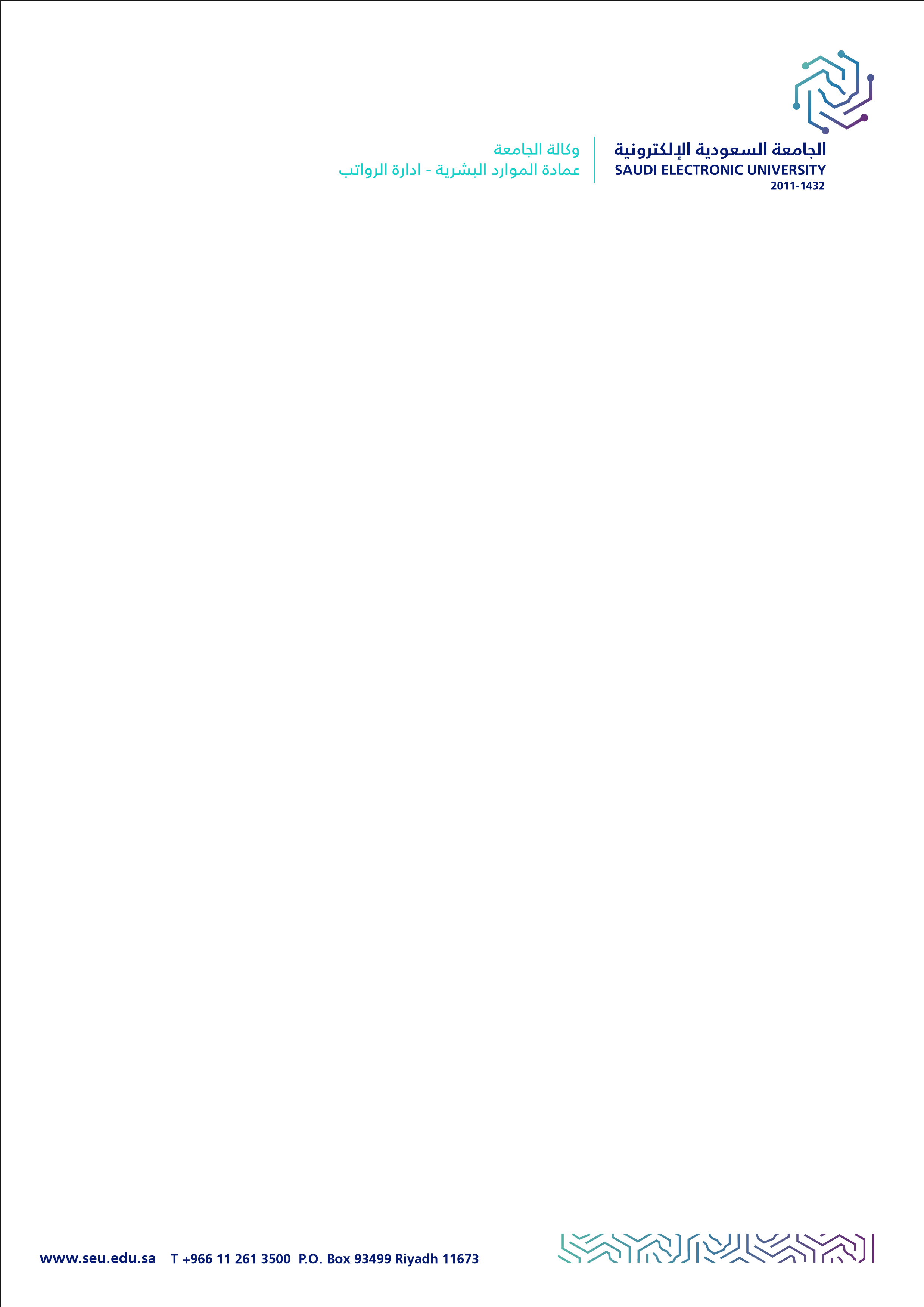 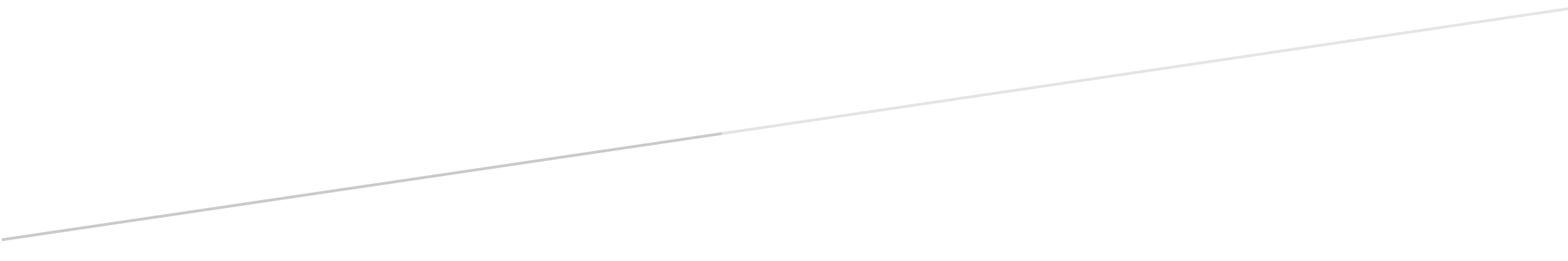 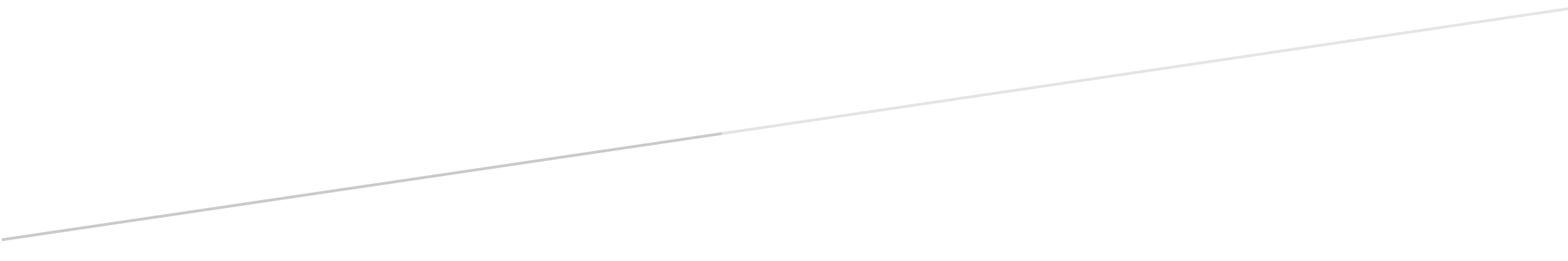 